Анализ работы Совета профилактикиМБОУ СОШ №31 за 2018-2019 учебный годСовет профилактики является структурным подразделением школы и действует на основании Положения о Совете профилактики школы. Работа в МБОУ СОШ № 31 по профилактике правонарушений несовершеннолетних учащихся ведется согласно плану работы, который составляется ежегодно к началу нового учебного года. В целях предупреждения безнадзорности и правонарушений несовершеннолетних, пропаганде здорового образа жизни, формировании законопослушного поведения обучающихся, во исполнение ФЗ № 120- ФЗ «Об основах системы профилактики безнадзорности и правонарушений несовершеннолетних»; закона «Об образовании», «Конвенции о правах ребенка», нормативных, федеральных законов «Об основах системы профилактики безнадзорности и правонарушений среди несовершеннолетних», «Об основных гарантиях ребенка»,   муниципальных нормативно-правовых актов и локальных актов ОУ - в школе проводилась работа по выявлению учащихся, находящихся в социально опасном положении, неблагополучных семей, трудных подростков, родителей, уклоняющихся от воспитания детей. Цель деятельности Совета Профилактики:-формирование законопослушного поведения и здорового образа жизни учащихся;-профилактика девиантного и асоциального поведения учащихся, социальная адаптация и реабилитация обучающихся группы «социального риска»;-осуществление комплексной коррекционной работы с семьей «группы риска» в целях восстановления здоровых взаимоотношений между ее членами и коррекции имеющихся отклонений в семейном воспитании.Совет профилактики проходил 1-2 раза в месяц по мере надобности. В учебном году было проведено 15 заседаний Совета профилактики, в ходе которых рассматривались вопросы по оптимизации воспитательной профилактической работы, предупреждения безнадзорности и правонарушений несовершеннолетних, пропаганде здорового образа жизни, велся контроль за получением образования несовершеннолетними: учет пропущенных уроков учащимися, работа по ликвидации пропусков без уважительной причины, обследование условий проживания детей. На заседания приглашались учащиеся с родителями, классные руководители, учителя-предметники.Повесткой дня были следующие вопросы:Анализ работы за прошлый учебный год, постановка задач на новый учебный год.Рассмотрение персональных дел учащихся с целью оказания методической, консультативной, психолого-педагогической помощи.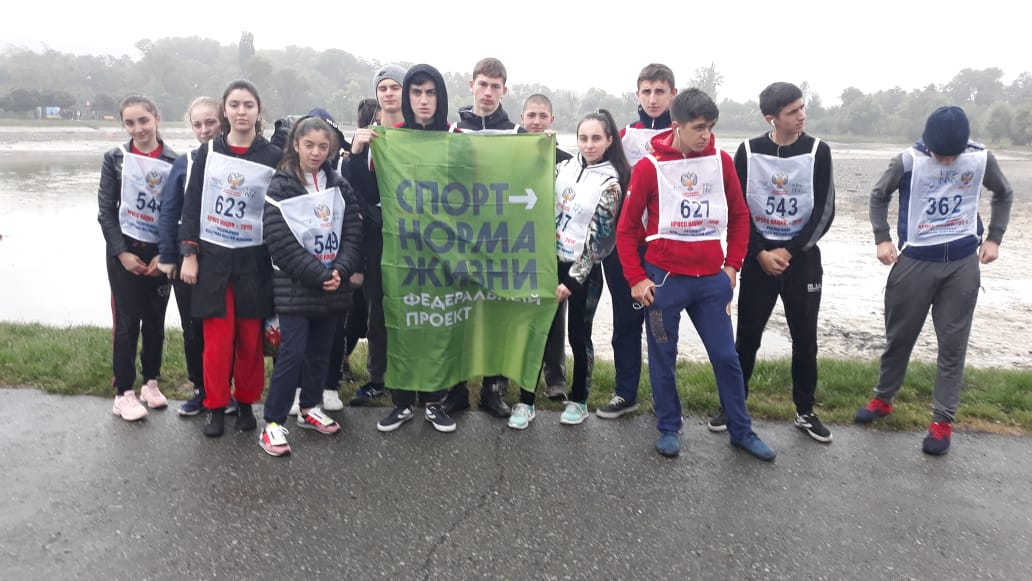 Постановка на внутришкольный учет уч-ся. Причина: пропуски занятий по неуважительной причине, неуспеваемость по нескольким предметам.Организация летней досуга и занятости в летний период 2019 годаВ течение учебного года организовывались встречи учащихся с сотрудникамиправоохранительных органов, КДН, ПДН и ГИБДД, юристом Центра социализации молодежи, ведущим специалистом ГБУ «Центр «Доброе сердце»».С целью недопущения нарушения Закона «Об образовании» со всеми обучающимися, а также родителями, члены Совета профилактики проводили профилактические мероприятия, направленные на изучение причин отклоняющегося поведения, условий проживания и воспитания ребенка в семье, разрабатывался индивидуальный план работы, направленный на коррекцию поведения обучающимися, оказание психолого-педагогической поддержки, были организованы рейды в семьи. Проведенные мероприятия:-рейды (совместно с инспектором ПДН Джигкаевой З.Б.) в неблагополучные семьи, составлены акты обследования жилищно-бытовых условий жизни несовершеннолетних и его семьи.- встречи учащихся с сотрудниками правоохранительных органов, КДН, ПДН и ГИБДД, юристом Центра социализации молодежи, ведущим специалистом ГБУ «Центр « Доброе сердце»»- оказание социально-психологической службой школы методической, консультативной помощи классным руководителям в работе с оступившимися подростками и неблагополучными семьями.- проведение психологом 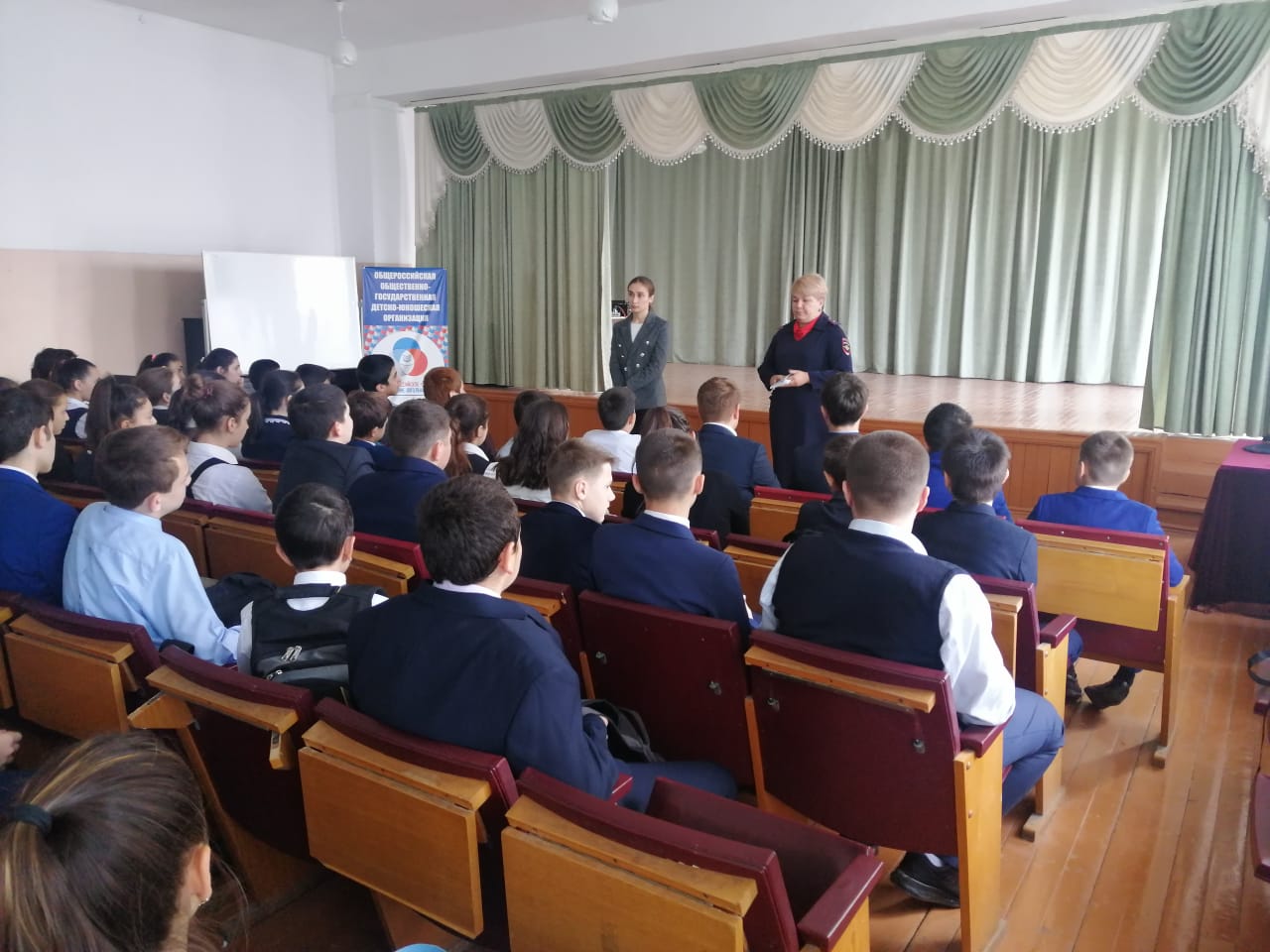 классных часов по профилактике правонарушений «Мы в ответе за свои поступки» (7-8 кл.), группового занятия с элементами тренинга «Я против…» с целью профилактики аддиктивного поведения, профилактики зависимого поведения (8-9 кл), добровольного анонимного социально-психологического тестирования по профилактике наркомании, профилактической беседы совместно с инспектором ПДН, - «Скажем наркотикам - нет!» (9-10 кл.)- в течение всего учебного года с обучающимися проводились беседы о вреде курения, о соблюдении Устава школы, правила которого запрещают курениеи как на территории школы, так и за ее пределами.Анализируя работу за 2018-2019 уч.г., можно выявить ряд проблем, которые возникают в процессе работы:-  проблемы, связанные с неадекватным и девиантным поведением, дезадаптацией детей и подростков в социальной среде;-  проблемы, связанные с неблагополучием семьи, нарушением прав ребенка;-  проблемы детей, которые не находят себе места в нормальном социуме;-  проблемы тяжелого материального положения родителей, алкоголизм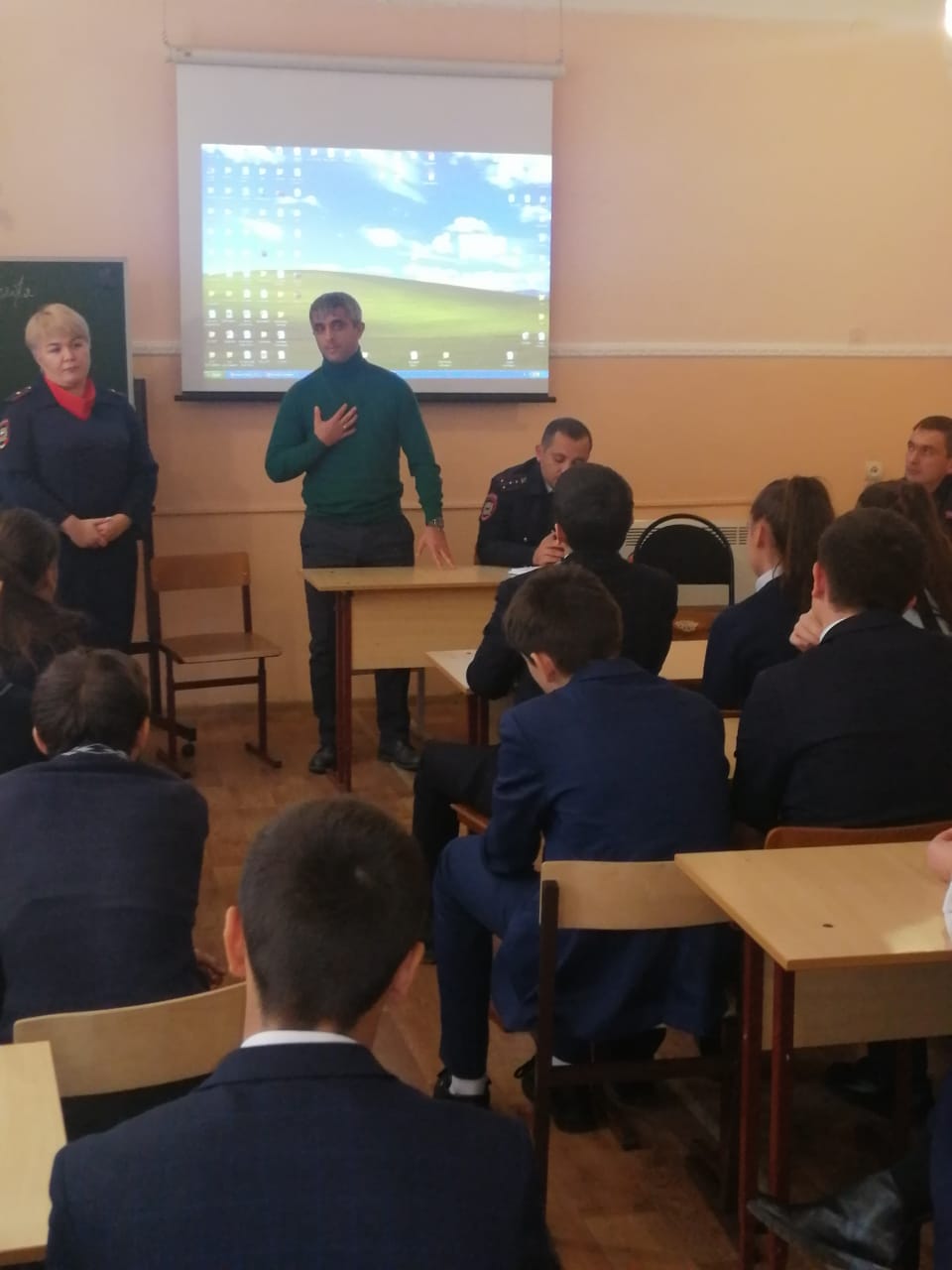 и, как следствие, педагогическая запущенность детей, педагогическая безграмотность родителей, их неготовность или нежелание заниматься полноценным воспитанием детей.На новый 2019-2020 учебный год поставлены следующие задачи:          - усилить профилактические меры по предупреждению правонарушений и безнадзорности;- уделить большее внимание проблеме пропусков уроков без уважительной причины;         -  вовлекать 100% «трудных» учащихся школы во внеурочную деятельность, кружки и секции;        - уделить особое внимание ранней диагностике детей девиантного поведения, склонных к правонарушениям.        - продолжить свою работу по объединению усилий педагогического, ученического коллективов, родительской общественности школы в создании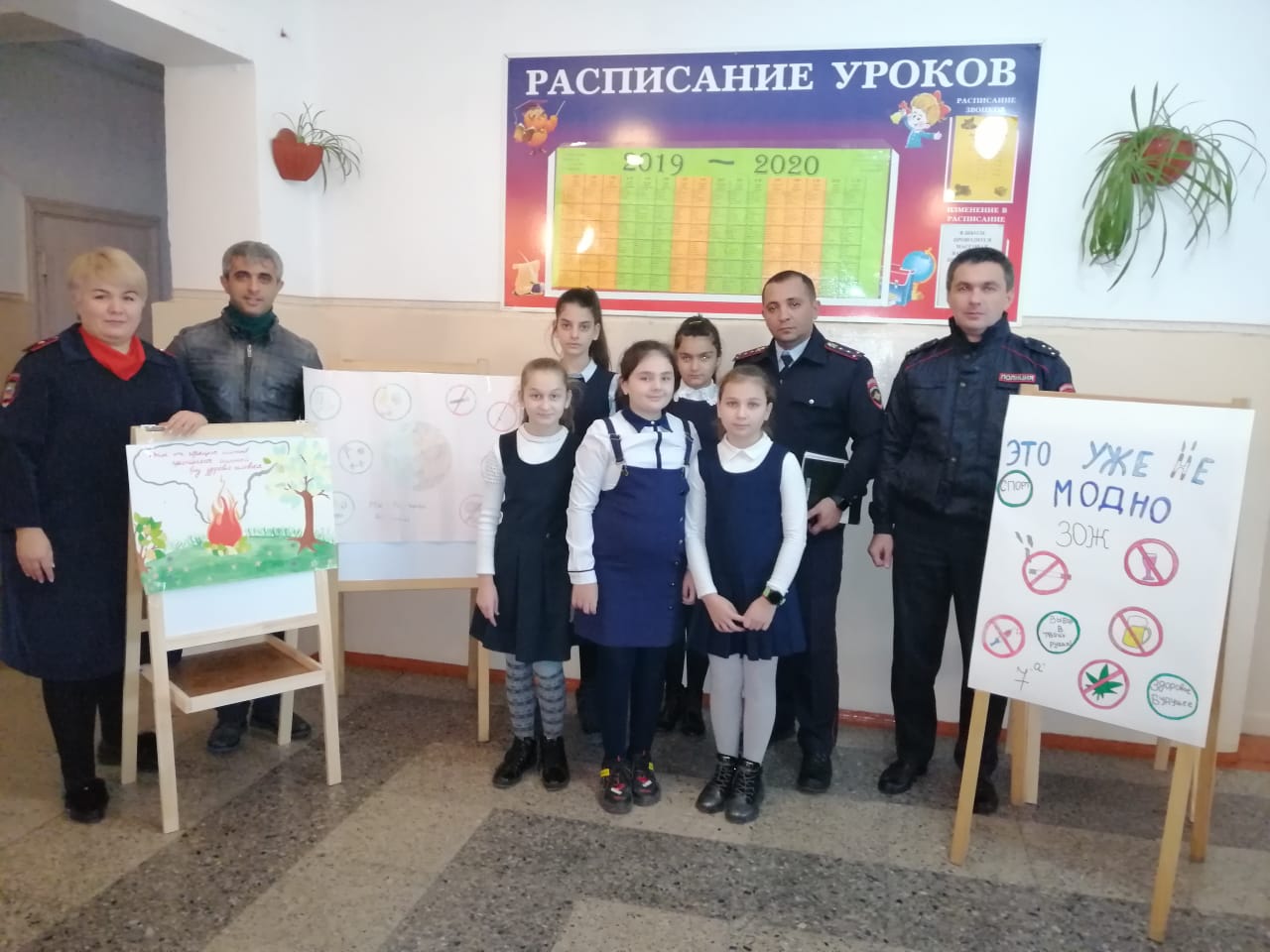  единой системы работы по профилактике безнадзорности и правонарушений в школе;       - продолжить координацию действий педагогического коллектива с работой правоохранительных структур и органами профилактики, работающих с детьми и подростками.Директор МБОУ СОШ№31                            З.А. Варзиева